Извещение о проведении электронного аукциона на право заключения договора на размещение нестационарного торгового объекта на территории Лебяжьевского муниципального округа Курганской области (р.п.Лебяжье)1. Электронный аукцион (далее – аукцион)  проводится в соответствии с Федеральными законами от 06.10.2003 г. № 131-ФЗ «Об общих принципах организации местного самоуправления в Российской Федерации», от 28.12.2009 г. № 381-ФЗ «Об основах государственного регулирования торговой деятельности в Российской Федерации», решением Думы Лебяжьевского муниципального округа Курганской области от 16 февраля 2023 года № 377 «Об утверждении Положения о порядке размещения нестационарных торговых объектов на территории Лебяжьевского муниципального округа Курганской области»,  постановлением Администрации Лебяжьевского муниципального округа Курганской области от 3 декабря 2021 года № 436 «Об утверждении схемы размещения нестационарных торговых объектов на территории Лебяжьевского муниципального округа», постановлением Администрации Лебяжьевского муниципального округа Курганской области от 2 февраля 2023 года № 63 «Об утверждении Методики определения размера платы за размещение нестационарных торговых объектов на территории Лебяжьевского муниципального округа Курганской области».Организатор аукциона – Администрация Лебяжьевского муниципального округа Курганской области           Основание проведения аукциона – Распоряжение  Администрации Лебяжьевского муниципального округа от 16.08. 2023 года  № 162 -р «О проведении  аукциона на право заключения договора на размещение нестационарного торгового объекта на территории Лебяжьевского муниципального округа Курганской области»               Место, дата, время проведения аукциона – аукцион проводится в электронной форме на сайте https://www.roseltorg.ru/ecp/set/roseltorg      19 сентября 2023 года               Тел: 8(35237)9-08-67            Эл. почта: econom.leb@mail.ru5. Предмет аукциона: право заключения договора на размещение нестационарного торгового объекта на территории р.п.Лебяжье (в соответствии со схемой размещения нестационарных торговых объектов на территории Лебяжьевского муниципального округа утвержденной постановлением Администрации Лебяжьевского муниципального округа от 3 декабря 2021 г. №436), (далее-Договор).              	                                               							Таблица  16. Начальная (минимальная) цена права заключения Договора определена в соответствии с Методикой определения начальной (минимальной) цены права заключения договора на размещение нестационарного торгового объекта, утвержденной постановлением Администрации Лебяжьевского муниципального округа Курганской области  от 2 февраля 2023 года № 63 (приложение 1).													                                                      Таблица 2	     7. Сумма задатка для участия в аукционе определяется Организатором аукциона в размере 8337 (восемь тысяч триста тридцать семь) рублей 50 копеек. Задаток перечисляется на реквизиты Оператора. 	8. Для участия в аукционе претендент регистрируется на электронной площадке в установленном порядке. До подачи заявки на участие в аукционе (далее - Заявка), претенденты осуществляют перечисление суммы задатка на участие аукционе на банковские реквизиты Оператора, размещенные в открытой части торговой секции. В момент подачи заявки Оператор проверяет наличие денежной суммы в размере задатка на лицевом счете участника аукциона и осуществляет блокирование необходимой денежной суммы.9. Порядок возврата задатка:- оператор прекращает блокирование в отношении денежных средств участников аукциона, заблокированных в размере задатков на их лицевых счетах на электронной площадке после публикации протокола рассмотрения заявок на участие в аукционе (об итогах аукциона), за исключением победителя аукциона и участника аукциона, сделавшего предпоследнее предложение о цене аукциона, или единственного участника аукциона.Организатор аукциона посредством штатного интерфейса торговой секции формирует поручение Оператору:- о перечислении задатка победителя аукциона, или единственного участника аукциона после заключения Договора на указанные в поручении банковские реквизиты;- о разблокировании задатка участника аукциона, сделавшего предпоследнее предложение о цене права заключения Договора, после заключения Договора с победителем аукциона;- о перечислении задатка участника аукциона, сделавшего предпоследнее предложение о цене права заключения Договора, в случае уклонения от заключения Договора победителя аукциона на указанные в поручении банковские реквизиты. 10. Организатор аукциона не ранее чем через три рабочих дня со дня подписания протокола аукциона передает победителю аукциона Договор.Договор с победителем аукциона заключается Организатором аукциона не ранее чем через три рабочих дня с даты подписания протокола итогов аукциона, либо протокола рассмотрения Заявок, если аукцион признан несостоявшимся по причине подачи единственной Заявки, либо признания участником аукциона только одного претендента.Победитель или единственный участник аукциона обязан в течении трех рабочих дней после получения подписать и вернуть один экземпляр Договора Организатору аукциона.11. Организатор аукциона  вправе принять решение о внесении изменений в извещение о проведении аукциона не позднее чем за пять рабочих дней до даты окончания подачи Заявок. Изменение предмета аукциона не допускается. В течение пяти рабочих дней со дня принятия указанного решения такие изменения подлежат официальному опубликованию Организатором аукциона. При этом срок подачи Заявок должен быть продлен так, чтобы со дня официального опубликования внесенных изменений в извещение о проведении аукциона до даты окончания подачи Заявок такой срок составлял не менее пятнадцати дней. 12. Любой претендент вправе направить в письменной форме Организатору аукциона запрос о разъяснении положений аукционной документации либо обратиться за разъяснениями положений аукционной документации к Организатору аукциона с использованием средств электронной площадки. В течение двух рабочих дней со дня поступления указанного запроса Организатор аукциона обязан направить в письменной форме разъяснения положений документации, если указанный запрос поступил Организатору аукциона не позднее пяти рабочих дней до дня окончания срока подачи Заявок.13. Организатор аукциона вправе отказаться от проведения электронного аукциона в любое время, но не позднее чем за три календарных дня до наступления даты его проведения.Извещение об отказе от проведения электронного аукциона подлежит размещению Организатором в информационно-телекоммуникационной сети «Интернет» на официальном сайте РФ для размещения информации о проведении торгов по адресу www.torgi.gov.ru, официальном сайте муниципального образования.Оператор направляет соответствующие уведомления всем претендентам. Оператор в течении пяти дней с даты принятия решения об отказе от проведения аукциона возвращает претендентам задатки.14. Условия аукциона, порядок и условия заключения Договора с участником аукциона являются условиями публичной оферты, а подача Заявки акцептом такой оферты.Сроки, время подачи заявок на участие в аукционе, проведения и подведения итогов  аукциона(Указанное в настоящем Извещении о проведении аукциона время – местное)15. Начало приема заявок на участие в аукционе – 18.08.2023 года в 00:00.16. Окончание приема заявок на участие в аукционе –17.09.2023 года в 23:59.17. Рассмотрение заявок и документов претендентов, допуск их к участию в аукционе – 18.09.2023 года (не может превышать одного рабочего дня с даты окончания срока подачи заявок на участие в аукционе).18. Проведение аукциона (дата и время начала приема предложений от участников аукциона) – 19.09.2023 года в 09:00.АУКЦИОННАЯ ДОКУМЕНТАЦИЯЭлектронный аукцион на право заключения договора на размещение нестационарного торгового объекта на территории Лебяжьевского муниципального округа Курганской области (р.п.Лебяжье)1. Электронный аукцион (далее – аукцион)  проводится в соответствии с Федеральными законами от 06.10.2003 г. № 131-ФЗ «Об общих принципах организации местного самоуправления в Российской Федерации», от 28.12.2009 г. № 381-ФЗ «Об основах государственного регулирования торговой деятельности в Российской Федерации», решением Думы Лебяжьевского муниципального округа Курганской области от 16 февраля 2023 года № 377 «Об утверждении Положения о порядке размещения нестационарных торговых объектов на территории Лебяжьевского муниципального округа Курганской области»,  постановлением Администрации Лебяжьевского муниципального округа Курганской области от 3 декабря 2021 года № 436 «Об утверждении схемы размещения нестационарных торговых объектов на территории Лебяжьевского муниципального округа», постановлением Администрации Лебяжьевского муниципального округа Курганской области от 2 февраля 2023 года № 63 «Об утверждении Методики определения размера платы за размещение нестационарных торговых объектов на территории Лебяжьевского муниципального округа Курганской области».Организатор аукциона – Администрация Лебяжьевского муниципального округа Курганской области           Основание проведения аукциона – Распоряжение  Администрации Лебяжьевского муниципального округа от 16.08. 2023 года  № 162 -р «О проведении  аукциона на право заключения договора на размещение нестационарного торгового объекта на территории Лебяжьевского муниципального округа Курганской области»                   Место, дата, время проведения аукциона – аукцион проводится в электронной форме на сайте https://www.roseltorg.ru/ecp/set/roseltorg      19 сентября 2023 года               Тел: 8(35237)9-08-67            Эл. почта: econom.leb@mail.ru5. Предмет аукциона: право заключения договора на размещение нестационарного торгового объекта на территории р.п.Лебяжье (в соответствии со схемой размещения нестационарных торговых объектов на территории Лебяжьевского муниципального округа утвержденной постановлением Администрации Лебяжьевского муниципального округа от 3 декабря 2021 г. №436), (далее-Договор).              	                                               							Таблица  16. Начальная (минимальная) цена права заключения Договора определена в соответствии с Методикой определения начальной (минимальной) цены права заключения договора на размещение нестационарного торгового объекта, утвержденной постановлением Администрации Лебяжьевского муниципального округа Курганской области  от 2 февраля 2023 года № 63 (приложение 1).													                                                      Таблица 2	     7. Сумма задатка для участия в аукционе определяется Организатором аукциона в размере 25000 (двадцать пять тысяч) рублей. Задаток перечисляется на реквизиты Оператора.      			Разъяснение аукционной документации8. Любой претендент вправе направить в письменной форме Организатору аукциона запрос о разъяснении положений аукционной документации либо обратиться за разъяснениями положений аукционной документации к Организатору аукциона с использованием средств электронной площадки. В течение двух рабочих дней со дня поступления указанного запроса Организатор аукциона обязан направить в письменной форме разъяснения положений документации, если указанный запрос поступил Организатору аукциона не позднее пяти рабочих дней до дня окончания срока подачи Заявок.Основные термины и определенияДля целей настоящего аукциона применяются следующие основные термины и определения:Аукционная документация - комплект документов, разрабатываемый Организатором аукциона, содержащий информацию о предмете аукциона, условиях и порядке его проведения, условиях и сроке подписания Договора.Аукционная комиссия – комиссия, создаваемая Организатором аукциона для проведения аукциона.Единственный участник – лицо, подавшее единственную заявку на участие в аукционе, в случае, если указанная Заявка на участие в аукционе соответствует требованиям и условиям, предусмотренным документацией об аукционе, а также лицо, признанное единственным участником аукциона.Закрытая часть электронной площадки – раздел электронной площадки, доступ к которому имеют только зарегистрированные на электронной площадке: Организатор аукциона и участники продажи, позволяющий пользователям получить доступ к информации и выполнять определенные действия.Заявка на участие в аукционе – является акцептом оферты, содержание которого соответствует условиям, установленным документацией об аукционе, и поданным в срок и по форме, также установленной документацией об аукционе.«Личный кабинет» - персональный рабочий раздел на электронной площадке, доступ к которому может иметь только зарегистрированное на электронной площадке лицо путем ввода через интерфейс сайта идентифицирующих данных (имени пользователя и пароля).Лот – право заключения Договора, реализуемое в ходе проведения одной процедуры продажи (аукциона).Организатор аукциона - Департамент экономического развития, предпринимательства и торговли Администрации города Кургана. Оператор – юридическое лицо, владеющее сайтом в информационно-телекоммуникационной сети «Интернет» (далее – электронная площадка),  обеспечивающее проведение аукционов в соответствии с законодательством РФ.Открытая часть электронной площадки – раздел электронной площадки, находящийся в открытом доступе, не требующий регистрации на электронной площадке для работы в нём.Предмет аукциона – право заключения договора на размещение  нестационарного торгового объекта.Претендент - юридическое лицо независимо от организационно - правовой формы, формы собственности, места нахождения и места происхождения капитала или индивидуальный предприниматель, являющиеся субъектами торговли и подавшие заявку на участие в аукционе.Победитель аукциона – участник аукциона, предложивший наиболее высокую цену.Регистрация на электронной площадке – процедура заполнения персональных данных и присвоения персональных идентификаторов в виде имени и пароля, необходимых для авторизации на электронной площадке, при условии согласия с правилами пользования электронной площадкой.Сайт – часть информационного пространства в информационно-телекоммуникационной сети «Интернет» (далее – сеть «Интернет»), имеющая уникальное имя (адрес в сети «Интернет») и физически находящаяся на одном сервере, которую можно посмотреть с любого компьютера, подключенного к сети «Интернет» с помощью специальной программы.Участник, сделавший предпоследнее предложение о цене аукциона - участник аукциона, сделавший предпоследнее предложение о цене аукциона.Участник аукциона – претендент, допущенный к участию в аукционе.«Шаг аукциона» - величина повышения начальной (минимальной) цены права заключения Договора, указывается в аукционной документации и устанавливается в размере не менее 5% от начальной (минимальной) цены права заключения Договора;Электронный аукцион – под аукционом в электронной форме на право заключения Договора понимается аукцион, победителем которого признается лицо, предложившее наиболее высокую цену за право заключения Договора, проведение которого обеспечивается Оператором  на сайте в информационно - телекоммуникационной сети «Интернет».Электронная подпись – реквизит электронного документа, предназначенный для защиты данного электронного документа от подделки, полученный в результате криптографического преобразования информации с использованием закрытого ключа электронной подписи и позволяющий идентифицировать владельца сертификата ключа подписи, а также установить отсутствие искажения информации в электронном документе.Электронный документ – документ, в котором информация представлена в электронно-цифровой форме, подписанный электронной подписью лица, имеющего право действовать от имени лица, направившего такой документ.Электронный образец документа – электронная копия документа, выполненного на бумажном носителе, заверенная электронной подписью лица, имеющего право действовать от имени лица, направившего такую копию документа.Электронное сообщение (электронное уведомление) – любое распорядительное или информационное сообщение, или электронный документ, направляемый пользователями электронной площадки друг другу в процессе работы на электронной площадке.Электронный журнал – электронный документ, в котором Оператором посредством программных и технических средств электронной площадки фиксируется ход проведения процедуры Аукциона.Порядок регистрации на электронной площадке9. Для обеспечения доступа к участию в аукционе претенденту необходимо пройти процедуру регистрации на электронной площадке.10. Регистрация на электронной площадке осуществляется без взимания платы.11. Регистрация на электронной площадке проводится в соответствии с регламентом электронной площадки Сроки, время подачи заявок на участие в аукционе, проведения и подведения итогов аукциона(Указанное в настоящем Извещении о проведении аукциона время – местное)12. Начало приема заявок на участие в аукционе – 18.08.2023 года в 00:00.13. Окончание приема заявок на участие в аукционе –17.09.2023 года в 23:59.14. Рассмотрение заявок и документов претендентов, допуск их к участию в аукционе – 18.08.2023 года (не может превышать одного рабочего дня с даты окончания срока подачи заявок на участие в аукционе).15. Проведение аукциона (дата и время начала приема предложений от участников аукциона) – 19.09.2023 года в 09:00.	Финансовое обеспечение заявки на участие в аукционе (задаток)	     18. Сумма задатка для участия в аукционе определяется Организатором аукциона в размере 8337 (восемь тысяч триста тридцать семь) рублей 50 копеек. Задаток перечисляется на реквизиты Оператора.19. Для участия в аукционе претендент регистрируется на электронной площадке в установленном порядке. До подачи заявки на участие в аукционе (далее - Заявка), претенденты осуществляют перечисление суммы задатка на участие в аукционе на банковские реквизиты Оператора, размещенные в открытой части торговой секции. В момент подачи заявки Оператор проверяет наличие денежной суммы в размере задатка на лицевом счете претендента и осуществляет блокирование необходимой денежной суммы.20. Задаток подлежит возврату:- участникам аукциона  в случае отказа Организатора аукциона от проведения аукциона в течение пяти рабочих дней со дня опубликования извещения об отказе от проведения аукциона;- претенденту при отзыве Заявки до даты рассмотрения Заявок на участие в аукционе в течение пяти рабочих дней с даты поступления Организатору аукциона уведомления об отзыве Заявки;- участнику аукциона, сделавшего предпоследнее предложение о наибольшей цене права заключения Договора, в течение десяти рабочих дней с даты заключения Договора с победителем аукциона;- участникам аукциона в течение десяти рабочих дней с даты подписания протокола аукциона;- претендентам, не допущенным к участию в электронном аукционе, в соответствии с регламентом электронной площадки.21. Порядок возврата задатка:- оператор прекращает блокирование в отношении денежных средств участников аукциона, заблокированных в размере задатков на их лицевых счетах на электронной площадке после публикации протокола рассмотрения заявок на участие в аукционе (об итогах аукциона), за исключением победителя аукциона и участника аукциона, сделавшего предпоследнее предложение о цене аукциона, или единственного участника аукциона.22. Организатор аукциона посредством штатного интерфейса торговой секции формирует поручение Оператору:- о перечислении задатка победителя аукциона, или единственного участника аукциона после заключения Договора на указанные в поручении банковские реквизиты;- о разблокировании задатка участника аукциона, сделавшего предпоследнее предложение о цене права заключения Договора, после заключения Договора с победителем аукциона;- о перечислении задатка участника аукциона, сделавшего предпоследнее предложение о цене права заключения Договора, в случае уклонения от заключения Договора победителя аукциона на указанные в поручении банковские реквизиты. 23. Сумма внесенного задатка победителю, равно как и участнику аукциона, сделавшему предпоследнее предложение о наибольшей цене права заключения Договора, и с которым подлежит заключению Договор, либо участнику аукциона, признанному единственным участником аукциона, и участнику, подавшему единственную заявку на участие в аукционе, засчитывается в счет платежей по Договору.24. Задаток не подлежит возврату:- победителю аукциона при уклонении или отказе от заключения Договора;- участнику аукциона, сделавшему предпоследнее предложение о наибольшей цене права заключения Договора, при уклонении или отказе от заключения Договора;- лицу, признанному единственным участником аукциона, при уклонении или отказе от заключения Договора;- участнику, подавшему единственную Заявку, при уклонении или отказе от заключения Договора.Требования к содержанию и составу Заявки на участие в аукционе, инструкция по ее заполнению25. Подача Заявки осуществляется претендентом, зарегистрированным в торговой секции, из личного кабинета посредством штатного интерфейса торговой секции отдельно по каждому лоту в сроки, установленные в извещении о проведении аукциона.26. Претендент вправе подать только одну Заявку в отношении каждого предмета аукциона (лота).27. Претендент вправе подать Заявку в любое время в сроки, указанные в извещении о проведении аукциона и установленные аукционной документацией. 28. Участие в аукционе возможно при наличии на лицевом счете претендента аукциона денежных средств в размере не менее чем размер задатка для участия в аукционе, предусмотренный извещением о проведении аукциона и настоящей аукционной документацией.29. Претендент  заполняет  электронную  форму  Заявки, прикладывает предусмотренные аукционной документацией  файлы документов (по форме приложения 3 и 4 к аукционной документации). Документы и  сведения из регистрационных данных претендента на электронной площадке, актуальные на дату и время окончания  приема  Заявок,  направляются  Оператором  вместе  с  заявкой Организатору аукциона после окончания приема Заявок.30. В поле «Требуемые документы» претенденты прикладывают «Заявку на участие в электронном аукционе на право заключения договора на размещение нестационарного объекта уличной торговли» (по форме приложения 3 к аукционной документации) и «Заявление об отсутствии решения о ликвидации заявителя  - юридического лица, об отсутствии решения арбитражного суда о признании заявителя – юридического лица, индивидуального предпринимателя банкротом и об открытии конкурсного производства, об отсутствии решения о приостановлении деятельности заявителя в порядке, предусмотренном Кодексом Российской Федерации об административных правонарушениях, об отсутствии задолженности по обязательным платежам в бюджет округа за предыдущий календарный год» (по форме приложения 4 к аукционной документации). Претендент собственноручно заполняет «Заявку на участие в электронном аукционе на право заключения договора на размещение нестационарного объекта» (по форме приложения 3 к аукционной документации), заявление (по форме приложения 4 к аукционной документации) и сканы документов прикладывает к требуемой документации.31. Заявка направляется претендентом оператору электронной площадки в форме электронного документа, подписанного электронной цифровой подписью.32. Заявка не может быть принята Оператором в случае:- отсутствия на лицевом счете претендента достаточной суммы денежных средств в размере задатка;- подачи претендентом второй Заявки на участие в отношении одного и того же лота при условии, что поданная ранее Заявка этим претендентом не отозвана;-  подачи Заявки по истечении срока подачи Заявок, установленного аукционной документацией;- некорректного заполнения формы Заявки, в том числе незаполнения полей, являющихся обязательными для заполнения.33. В случае успешного принятия Заявки Оператор программными средствами регистрирует ее в журнале приема заявок, присваивает номер и в течение одного часа направляет в личный кабинет претендента уведомление о регистрации Заявки.Порядок и срок изменения, отзыва Заявки на участие в аукционе34. До окончания срока подачи Заявок претендент, подавший Заявку, вправе изменить или отозвать ее. Отзыв и изменение Заявки осуществляется претендентом  из личного кабинета посредством штатного интерфейса торговой секции. Претендент вправе отозвать принятую Оператором Заявку в любое время до установленных даты и времени начала рассмотрения Заявок на участие в аукционе. Изменение Заявки осуществляется путем отзыва ранее поданной и подачи новой Заявки. 35. Со дня регистрации отзыва Заявки, Оператор прекращает блокировку операций по счету для проведения операций по обеспечению участия в аукционе в отношении денежных средств претендента в размере суммы задатка на участие в аукционе.Порядок рассмотрения Заявок 36. Прием Заявок прекращается в указанный  в извещении о проведении аукциона день.37. Не позднее одного часа с момента окончания срока подачи заявок Оператор в личном кабинете Организатора аукциона открывает доступ к зарегистрированным Заявкам.38. В целях проведения отбора заявителей Организатор аукциона создает комиссию по проведению электронных торгов 39. Срок рассмотрения Заявок Комиссией на участие в аукционе не может превышать трех рабочих дней с даты окончания срока подачи Заявок на участие в аукционе.40. По результатам рассмотрения Заявок Комиссия принимает решение о допуске претендентов аукциона к участию в аукционе или об отказе в допуске к участию в аукционе.41. Решение об отказе в допуске претендента к участию в аукционе принимается Комиссией в случае, если:- Заявка и документы, прилагаемые претендентом к Заявке, не соответствуют требованиям, установленными аукционной документацией;- претендентом не предоставлены документы, установленные п. 30 аукционной документации;  	- подписания Заявки лицом, не уполномоченным претендентом на осуществление таких действий;- наличие решения о ликвидации претендента - юридического лица или наличие решения арбитражного суда о признании претендента - юридического лица, индивидуального предпринимателя банкротом и об открытии конкурсного производства;- наличие решения о приостановлении деятельности претендента в порядке, предусмотренном Кодексом Российской Федерации об административных правонарушениях, на день рассмотрения Заявки на участие в аукционе.- наличие задолженности по обязательным платежам в бюджет округа за предыдущий календарный год.Отказ в допуске претендента к участию в аукционе по иным основаниям не допускается.42. В случае выявления недостоверности сведений, указанных в Заявке претендента, ранее допущенного к участию в аукционе, указанный претендент может быть решением Комиссии отстранен от участия в аукционе на любом этапе его проведения вплоть до даты подписания Договора.43. В случае если принято решение об отказе в допуске к участию в аукционе всех претендентов или о признании только одного претендента участником аукциона, такой аукцион признается несостоявшимся.44. В случае если документацией об электронном аукционе предусмотрено два и более лота, такой аукцион признается несостоявшимся только в отношении того лота:- по которому принято решение об отказе в допуске к участию в аукционе относительно всех претендентов, подавших заявки на участие в аукционе;- по которому принято решение о допуске к участию в аукционе и признании участником аукциона относительно только одного претендента, подавшего заявку на участие в аукционе;- на который подана единственная Заявка;- на который не подана ни одна Заявка.45. Решение Комиссии оформляется протоколом рассмотрения Заявок на участие в аукционе. Протокол подписывается всеми присутствующими на заседании членами Комиссии в течение трех рабочих дней со дня начала рассмотрения Заявок.46. Указанный протокол в срок не позднее одного дня с даты подписания направляется Организатором аукциона Оператору электронной площадки и размещается в информационно-телекоммуникационной сети «Интернет» на официальном сайте РФ для размещения информации о проведении торгов по адресу www.torgi.gov.ru, официальном сайте округа.47. Оператор электронной площадки не позднее следующего рабочего дня после дня подписания протокола рассмотрения заявок на участие в аукционе направляет в личный кабинет претендента уведомление о признании его участником аукциона или об отказе в допуске к участию в аукционе с указанием оснований отказа.Порядок проведения аукциона48. В аукционе могут участвовать только претенденты, признанные участниками такого аукциона.49. Проведение аукциона осуществляется в порядке, установленном регламентом Оператора.50. Торговая сессия проводится путем последовательного повышения участниками аукциона начальной цены аукциона на величину, равную величине «шага аукциона».51. «Шаг аукциона» устанавливается Организатором аукциона и составляет 5% начальной цены аукциона (таблица 2 аукционной документации).52. В случае поступления предложения о цене аукциона, увеличивающего начальную цену аукциона или текущее лучшее предложение о цене аукциона, время для подачи предложений о цене продлевается на 10 минут с момента приема Оператором каждого из таких предложений.53. Победителем аукциона признается участник аукциона, предложивший наиболее высокую цену аукциона.54. В случае, если в аукционе участвовал только один участник или при проведении аукциона не принял участие ни один из участников аукциона, либо в  случае, если по окончании аукциона не поступило ни одного предложения о цене предмета аукциона, которое предусматривало бы более высокую цену предмета аукциона, аукцион признается несостоявшимся.55. Оператор в течение одного часа после размещения Журнала хода торгов открывает Организатору аукциона доступ к протоколу о результатах аукциона,  содержащему  сведения  о  победителе аукциона. 56. Результаты проведения аукциона оформляются итоговым протоколом, который подписывается всеми присутствующими членами Комиссии.По каждому лоту составляется отдельный итоговый протокол, за исключением лотов, на которых не подано ни одной заявки. По лотам, на которые не было подано ни одной заявки составляется общий итоговый протокол, о признании аукциона несостоявшимся. Итоговый протокол является документом, удостоверяющим право победителя на заключение Договора.57. Указанный протокол направляется Организатором аукциона Оператору и размещается в информационно-телекоммуникационной сети «Интернет» на официальном сайте РФ для размещения информации о проведении торгов по адресу www.torgi.gov.ru, официальном сайте муниципального образования в течение дня, следующего после дня подписания вышеуказанного протокола.58. Оператор в течение одного часа с момента размещения протокола аукциона направляет в личный кабинет победителя аукциона уведомление с протоколом аукциона, а также размещает в открытой части площадки информацию об итоговой цене права заключения Договора и победителе аукциона59. Оператор прекращает блокирование в отношении денежных средств участников аукциона, заблокированных в размере задатка на лицевом счете претендента аукциона на площадке после подписания электронной подписью Организатором аукциона процедуры протокола об итогах аукциона, за исключением победителя аукциона и участника аукциона, сделавшего предпоследнее предложение.60. В случае если аукцион признан несостоявшимся и Договор не заключен с единственным участником аукциона, а также с лицом, подавшим единственную заявку на участие в аукционе, либо в случае отказа или уклонения победителя аукциона от заключения Договора, или когда Договор не заключен с участником аукциона, сделавшим предпоследнее предложение о наибольшей цене права заключения Договора, и с которым Договор подлежит заключению, либо ни один из участников аукциона не выразил намерение приобрести право на заключение Договора по предложенной цене, Организатор аукциона вправе объявить о проведении повторного аукциона.В случае объявления о проведении повторного аукциона Организатор аукциона вправе изменить условия аукциона.Внесение изменений в извещение о проведении аукциона и аукционную документацию 61. Организатор аукциона вправе принять решение о внесении изменений в извещение о проведении аукциона и аукционную документацию не позднее, чем за 5 (пять) рабочих дней до даты окончания подачи Заявок на участие в аукционе. 62. Изменения размещаются на официальном сайте Организатора аукциона и в открытой части электронной площадки в течение одного дня со дня принятия соответствующего решения.63. При внесении изменений в извещение о проведении аукциона и в аукционную документацию срок подачи заявок на участие в аукционе должен быть продлен на такой срок, чтобы со дня размещения на электронной площадке, официальном сайте Организатора аукциона изменений, внесенных в извещение о проведении аукциона и аукционную документацию, до даты окончания подачи Заявок на участие в аукционе было не менее 15 календарных дней.64. При этом Организатор аукциона не несет ответственность в случае, если претендент не ознакомился с изменениями, внесенными в извещение о проведении аукциона и аукционную документацию, размещенными надлежащим образом.Отмена аукциона65. Организатор вправе отказаться от проведения аукциона в любое время, но не позднее чем за пять  календарных дня до дня окончания подачи заявок.66. Извещение об отказе от проведения аукциона размещается на официальном сайте Организатора аукциона и в открытой части электронной площадки в течение одного дня с даты принятия решения об отказе от проведения аукциона. Организатор аукциона направляет соответствующие уведомления всем претендентам. Организатор аукциона дает поручение Оператору о разблокировании задатков претендентов в течение пяти рабочих дней с даты принятия решения об отказе от проведения аукциона. Порядок и срок заключения Договора 67. Договор по результатам аукциона заключается в письменной форме на условиях, указанных в извещении о проведении аукциона и аукционной документации, по цене, предложенной победителем аукциона.68. Проект Договора является частью аукционной документации и представлен в приложении 2 к настоящей аукционной документации.69. Договор с победителем аукциона заключается Организатором аукциона не ранее чем через три рабочих дня с даты подписания протокола итогов аукциона, либо протокола рассмотрения Заявок, если аукцион признан несостоявшимся по причине подачи единственной Заявки, либо признания участником аукциона только одного претендента.Победитель или единственный участник аукциона обязан в течении трех рабочих дней после получения подписать и вернуть один экземпляр Договора Организатору аукциона.70. Сумма внесенного задатка засчитывается в счет платежей по Договору в следующих случаях: - победителю аукциона;- участнику аукциона, сделавшему предпоследнее предложение о наибольшей цене права заключения Договора и с которым подлежит заключению Договор;- лицу, признанному единственным участником аукциона;- участнику, подавшему единственную Заявку на участие в аукционе. 71. В случае, если аукцион признан несостоявшимся по причине подачи единственной Заявки на участие в аукционе, либо признания участником аукциона только одного претендента, с лицом, подавшим единственную Заявку на участие в аукционе, в случае, если указанная Заявка соответствует требованиям и условиям, предусмотренным документацией об аукционе, а также с лицом, признанным единственным участником аукциона, Организатор аукциона заключает Договор на условиях и по начальной (минимальной) цене Договора (лота), указанной в извещении о проведении аукциона и аукционной документации.72. В случае, если победитель аукциона не подписал Договор в срок и на условиях, предусмотренных аукционной документацией и протоколом, победитель аукциона признается уклонившимся от заключения Договора, и денежные средства, внесенные им в качестве задатка, не возвращаются.73. В случае уклонения победителя аукциона от заключения Договора, Договор подлежит заключению с участником аукциона, сделавшим предпоследнее предложение о наибольшей цене права заключения Договора. При этом заключение Договора для участника аукциона, сделавшего предпоследнее предложение о цене права заключения Договора, является обязательным. Договор подлежит заключению с таким участником аукциона не ранее трех рабочих дней со дня официального опубликования протокола об отказе победителя аукциона от заключения Договора. В случае уклонения участника аукциона, сделавшего предпоследнее предложение от заключения Договора, денежные средства, внесенные им в качестве задатка, не возвращаются.74. Протокол об отказе победителя аукциона от заключения Договора направляется Организатором аукциона  Оператору  и размещается в информационно-телекоммуникационной сети «Интернет» на официальном сайте РФ для размещения информации о проведении торгов по адресу www.torgi.gov.ru, официальном сайте муниципального образования в течение дня, следующего после дня подписания вышеуказанного протокола. 		75. В случае уклонения победителя аукциона или участника аукциона, сделавшего предпоследнее предложение о цене аукциона, от заключения Договора Организатор аукциона признает аукцион несостоявшимся и вправе объявить повторный аукцион.76. На электронной площадке Организатор аукциона посредством штатного интерфейса  электронной площадки  формирует сведения о заключении Договора, либо размещает протокол об уклонении победителя от заключения Договора.77. В срок, предусмотренный для заключения Договора, Организатор аукциона обязан отказаться от заключения Договора с победителем аукциона, либо с единственным участником аукциона в случае установления факта:- проведения ликвидации участника аукциона;		- принятия арбитражным судом решения о признании участника аукциона - юридического лица, индивидуального предпринимателя банкротом и об открытии конкурсного производства;- приостановления деятельности такого лица в порядке, предусмотренном Кодексом Российской Федерации об административных правонарушениях;- наличие задолженности по обязательным платежам в бюджет города Кургана за предыдущий календарный год;- предоставления лицом заведомо ложных сведений, содержащихся в документах, приложенных к Заявке на участие в аукционе.78. В случае отказа от заключения Договора с победителем аукциона, либо с единственным участником аукциона, Комиссией в срок не позднее дня, следующего после дня установления указанных выше фактов и являющихся основанием для отказа от заключения Договора, составляется протокол об отказе от заключения Договора, в котором должны содержаться сведения о месте, дате и времени его составления, о лице, с которым Организатор аукциона отказывается заключить Договор, сведения о фактах, являющихся основанием для отказа от заключения Договора, а также реквизиты документов, подтверждающих такие факты.  79. Протокол направляется Организатором аукциона Оператору и размещается в информационно-телекоммуникационной сети «Интернет» на официальном сайте РФ для размещения информации о проведении торгов по адресу www.torgi.gov.ru, официальном сайте муниципального образования в течение дня, следующего после дня подписания вышеуказанного протокола. 		80. В случае отказа Организатора аукциона от заключения Договора с победителем аукциона ввиду установления фактов, предусмотренных п. 77 аукционной документации, Договор подлежит заключению с участником аукциона, сделавшим предпоследнее предложение о наибольшей цене права заключения Договора.Заключительные положения81. Действия участника аукциона (победителя, участника аукциона, сделавшего предпоследнее предложение о наибольшей цене права заключения Договора, участника аукциона, подавшего единственную заявку, отвечающую требованиям аукционной документации, единственного участника аукциона) по невозвращению подписанных экземпляров Договора в срок, установленный в извещении о проведении аукциона и (или) аукционной документацией, рассматриваются как отказ от заключения Договора. Действия участника аукциона по возвращению подписанных экземпляров Договора с протоколом разногласий в срок, установленный извещением о проведении аукциона и (или) аукционной документацией, рассматриваются как уклонение от заключения Договора.82. В случае уклонения победителя аукциона от заключения Договора, Организатор аукциона вправе обратиться в суд с иском о понуждении победителя аукциона заключить Договор, а также о возмещении убытков, причиненных уклонением от заключения Договора, либо заключить Договор с участником аукциона, сделавшим предпоследнее предложение о цене права заключения Договора.83. В случае уклонения участника аукциона, сделавшего предпоследнее предложение о цене права заключения Договора, от заключения Договора Организатор аукциона вправе обратиться в суд с иском о понуждении такого участника заключить Договор, а также о возмещении убытков, причиненных уклонением от заключения Договора.84. В случае уклонения участника аукциона, подавшего единственную Заявку, отвечающую требованиям аукционной документации, единственного участника от заключения Договора, Организатор аукциона вправе обратиться в суд с иском о понуждении таких участников аукциона заключить Договор, а также о возмещении убытков, причиненных уклонением от заключения Договора.Приложение 1к аукционной документацииМетодика определения начальной (минимальной) цены права заключения договора на размещение нестационарного торгового объектаНачальная (минимальная) Цена права заключения Договора по результатам торгов, проводимых в форме электронного Аукциона, определяется по формуле: Нмин = СУКСЗУ х К1х К2 х S х Кинф., где:Нмин - начальная (минимальная) Цена права заключения Договора по результатам торгов, проводимых в форме открытого аукциона, рублей;СУКСЗУ - средний уровень кадастровой стоимости земель населенных пунктов по Лебяжьевскому муниципальному округу, соответствующий виду разрешенного использования для размещения объектов торговли, определяемый в соответствии с постановлением Правительства Курганской области, рублей/кв.м.;К1 – коэффициент учитывающий место расположения (местоположение) объекта (таблица №1)К2 – коэффициент учитывающий тип объекта (таблица №2)S - общая площадь места размещения нестационарного торгового объекта, кв.м.;Кинф.- коэффициент инфляции, предусмотренный федеральным законом о федеральном бюджете на очередной финансовый год и плановый период.                                                                                                                                    Таблица №1Таблица №2Нмин = 1013,18*1,2*1,3*20*1,055=   33350 рублей           Приложение 2           к аукционной документацииПРОЕКТ ДОГОВОРАна размещение нестационарного объектар.п.Лебяжье		                             « ___» _______ 20__г.Администрация Лебяжьевского муниципального округа Курганской области, в лице Главы Лебяжьевского муниципального округа Барча А.Р. действующего на основании Устава Лебяжьевского муниципального округа Курганской области,  в дальнейшем Уполномоченный орган, с одной стороны и ___________________________________________________________________________________________________________________________________________________________________,    (наименование организации, Ф.И.О. индивидуального предпринимателя)в лице_________________________________________________________________________, (должность, Ф.И.О.)действующего на основании _______________________________________________________ , (устава, паспорта) именуемое (ый) в дальнейшем Субъект торговли, с другой стороны, далее совместно именуемые «Стороны», заключили настоящий Договор о нижеследующем.Раздел 1. Предмет Договора1.1. Уполномоченный орган  предоставляет  Субъекту торговли  право на размещение нестационарного торгового объекта - ________________, общей площадью _____ кв.м., далее – Объект, для осуществления деятельности по розничной продаже:__________________, по адресному ориентиру в соответствии со схемой размещения нестационарных торговых объектов на территории Лебяжьевского муниципального округа: __________________________________________________, номер в схеме                                  размещения – , согласно ситуационному плану размещения Объекта (Приложение 1 к Договору), а Субъект торговли обязуется разместить и обеспечить в течение всего срока действия договора осуществление деятельности нестационарного торгового объекта на условиях и в порядке, предусмотренных настоящим Договором.1.2. Настоящий Договор заключен в соответствии со схемой размещения нестационарных торговых объектов на территории Лебяжьевского муниципального округа Курганской области, утвержденной постановлением Администрации Лебяжьевского муниципального округа от ___________ № ________, по результатам торгов на право заключения договора на размещение нестационарного торгового объекта (протокол аукциона от ______________№ ________________). 1.3. Настоящий Договор действует с момента заключения  по ________________ года.1.4. Фактическое размещение (установка) нестационарного торгового объекта осуществляется Субъектом торговли в срок до _______________.20 __ года.Раздел 2. Права и обязанности Сторон2.1. Уполномоченный орган вправе:2.1.1. Осуществлять контроль за выполнением Субъектом торговли условий Договора и соблюдением требований нормативно-правовых актов, регулирующих размещение НТО на территории Лебяжьевского муниципального округа Курганской области без предварительного уведомления Субъекта торговли о проведении проверки.2.1.2. В одностороннем порядке отказаться от исполнения Договора в случаях, установленных Договором.2.2. Уполномоченный орган обязан предоставить Субъекту торговли право на размещение НТО в соответствии с условиями Договора. 2.3. Субъект торговли обязуется:2.3.1. Разместить НТО в соответствии с условиями Договора. 2.3.2. Обеспечить функционирование НТО на условиях и в порядке, предусмотренных Договором.2.3.3. Использовать НТО по назначению, указанному в пункте 1.1. раздела 1 Договора.2.3.4. Своевременно и в полном объеме вносить плату по Договору.2.3.5. Обеспечить сохранение внешнего вида, местоположение и размеры Объекта в течение срока, установленного в пункте 1.3. Договора.2.3.6. Обеспечить благоустройство прилегающей к НТО территории в соответствии с требованиями, установленными Правилами благоустройства территории Лебяжьевского муниципального округа Курганской области 2.3.7. Производить ремонт и замену пришедших в негодность частей, конструкций, покраску, регулярную помывку, очистку от грязи и надписей, а также осуществлять содержание НТО в соответствии с Правилами благоустройства территории Лебяжьевского муниципального округа Курганской области 2.3.8. Обеспечить при размещении и использовании НТО строгое соблюдение требований градостроительных регламентов, экологических, санитарно-гигиенических, противопожарных норм и правил, в том числе вывоз мусора и иных отходов от использования НТО.2.3.9. Сверять ежегодно до внесения очередного платежа в текущем году реквизиты счета с реквизитами, ввиду возможного ежегодного изменения реквизитов счета для перечисления платежей. Ежегодно перед внесением последнего платежа по Договору в календарном году не позднее 25 ноября обращаться в Уполномоченный орган для составления Акта сверки взаимных расчетов. 2.3.10. В случае изменения юридического адреса или иных реквизитов в течении 10 дней направить Уполномоченному органу письменное уведомление об этом.В случае отсутствия сообщения Субъекта торговли о смене реквизитов, уведомления, направленные Субъекту торговли по указанным в договоре реквизитам, считаются полученными Субъектом торговли. 	2.3.11. Обеспечить наличие трудовых договоров с наемными работниками, нагрудных знаков с указанием фамилии, имени, отчества и наименованием организации.2.3.12. Заключить договоры на вывоз и утилизацию ТБО (и ЖБО) со специализированными организациями.2.3.13. Не позднее 10 (десяти) дней с момента прекращения деятельности в качестве Субъекта торговли в установленном законодательством порядке уведомить об этом Уполномоченный орган.2.4. В течение 30 (тридцати) дней с момента получения уведомления об отказе от исполнения договора, о демонтаже НТО подать заявление в ресурсоснабжающие организации на отключение его от коммунальных сетей, а также своими силами и за свой счет обеспечить демонтаж и вывоз НТО с места его размещения, а также вывоз продукции и иного имущества. При этом не допускается оставление на месте прежнего размещения НТО мусора, остатков продукции и т.п.2.5. Субъект торговли обязан не допускать:2.5.1. передачу или уступку прав по Договору третьим лицам, а также допускать осуществление третьим лицом торговой деятельности с использованием НТО, в том числе по договорам комиссии, агентирования, поручения и иным гражданско-правовым договорам;2.5.2. размещение вне нестационарного торгового объекта дополнительного торгового оборудования, а также обустройство мест для отдыха граждан, за исключением, когда их размещение предусмотрено проектом нестационарного торгового объекта; 2.5.3. раскладки товаров, а также складирование тары и запаса товаров на территории, прилегающей к нестационарному торговому объекту, установленной в соответствии с Правилами благоустройства Лебяжьевского муниципального округа Курганской области. Раздел 3. Плата и расчеты по Договору3.1. Субъект торговли производит оплату цены права заключения Договора в размере________ (____________________) рублей___ копеек в соответствии с протоколом аукциона. Оплата цены права заключения Договора производится Субъектом торговли в течение 10 (десяти) дней после подписания Договора по следующим реквизитам:Наименование получателя платежа: УФК по Курганской области (Администрация Лебяжьевского муниципального округа Курганской области) ИНН 4510032543   КПП 451001001Единый счет бюджета: 03100643000000014300Единый казначейский счет: 40102810345370000037Наименование банка: ОТДЕЛЕНИЕ КУРГАН БАНКА РОССИИ//УФК по Курганской области г.Курган БИК ТОФК 013735150  Код бюджетной классификации: 700 111 05012 14 0000 120   Код ОКТМО 37518000Задаток  в размере 8337 (восемь тысяч триста тридцать семь) рублей 50 копеек. перечисленный Субъектом торговли для участия в аукционе, засчитывается в счет оплаты цены права заключения Договора.3.2. Субъект торговли в течение всего срока действия Договора вносит плату за размещение НТО (далее – Плата):3.2.1. Размер Платы по Договору составляет__________(____________________) рублей ___копеек в год за размещение НТО. 3.2.2. Расчет Платы осуществляется Уполномоченным органом в соответствии с Методикой определения платы за размещение нестационарного торгового объекта на территории города Кургана (далее – Методика), утвержденной постановлением Администрации города Кургана и является неотъемлемой частью Договора (Приложение 2 к Договору).3.2.3. Плата по Договору исчисляется с даты фактического размещения НТО, но не позднее 120 дней с момента заключения Договора.  3.2.4. Субъект торговли обязан равными долями ежеквартально, не позднее 10 дней по окончании каждого квартала (за исключением 4-го квартала, Плата за который вносится не позднее 10 декабря текущего года), вносить Плату на расчетный счет Уполномоченного органа: Наименование получателя платежа: УФК по Курганской области (Администрация Лебяжьевского муниципального округа Курганской области) ИНН 4510032543   КПП 451001001Единый счет бюджета: 03100643000000014300Единый казначейский счет: 40102810345370000037Наименование банка: ОТДЕЛЕНИЕ КУРГАН БАНКА РОССИИ//УФК по Курганской области г.Курган БИК ТОФК 013735150  Код бюджетной классификации: 700 111 05012 14 0000 120   Код ОКТМО 37518000В платежном поручении обязательно должны быть указаны: ИНН, КПП (для юридического лица), номер договора, сумма оплаты и период, за который производится оплата за размещение НТО.3.3. В случае изменения среднего уровня кадастровой стоимости земель населенных пунктов по муниципальному образованию, соответствующего виду разрешенного использования для размещения объектов торговли, установленного в соответствии с постановлением  Правительства Курганской области, определенный согласно Методике размер Платы за размещение НТО пересчитывается Уполномоченным органом в одностороннем порядке и действует с момента его изменения без подписания дополнительных соглашений к Договору, после письменного уведомления об изменении ежегодного размера платы по Договору.3.3.3. Плата по Договору, установленная пунктом 3.2.1. Договора, ежегодно, но не ранее чем через год после заключения Договора, увеличивается в одностороннем порядке Уполномоченным органом на размер уровня инфляции, установленного в федеральном законе о федеральном бюджете на очередной финансовый год и плановый период, с 1 января каждого календарного года без подписания дополнительных соглашений к Договору. Раздел 4. Ответственность сторон4.1. В случае неисполнения или ненадлежащего исполнения обязательств по Договору Стороны несут ответственность в соответствии с действующим законодательством.4.2. За нарушение сроков внесения цены права заключения Договора Субъект торговли выплачивает Уполномоченному органу пени из расчета 0,03% от размера невнесенной цены права заключения Договора за каждый календарный день просрочки. 4.3. За нарушение сроков внесения Платы по Договору Субъект торговли выплачивает Уполномоченному органу пени из расчета 0,03% от размера невнесенной Платы за каждый календарный день просрочки. 4.4. В случае неисполнения или ненадлежащего исполнения Субъектом торговли своих обязательств по демонтажу и вывозу НТО с места его размещения, а также вывозу продукции и иного имущества Субъект торговли уплачивает Уполномоченному органу штраф в размере 0,3% от годового размера Платы по Договору за каждый день опоздания. 4.5. В случае установления факта передачи или уступки прав по Договору третьим лицам, а также осуществления третьим лицом торговой деятельности в НТО Субъект торговли выплачивает Уполномоченному органу штраф в сумме 50% от годового размера Платы по Договору.4.6. В случае нарушения условий Договора, предусмотренных пунктами 2.3.3. и 2.3.8. Договора, Уполномоченный орган направляет Субъекту торговли претензию, устанавливающую срок устранения выявленных нарушений. По истечении срока, установленного в претензии для устранения нарушений, Уполномоченный орган проводит обследование НТО. В случае установления повторного нарушения условий Договора, предусмотренных пунктами 2.3.3. и 2.4.8. Договора, Субъект торговли выплачивает Уполномоченному органу штраф в размере 0,3% от годового размера Платы по Договору за каждый день пролонгации устранения нарушений до момента устранения выявленных нарушений.4.7. Стороны освобождаются от обязательств по Договору в случае наступления форс-мажорных обстоятельств в соответствии с действующим законодательством.Раздел 5. Расторжение и прекращение Договора5.1. Договор может быть расторгнут в случае одностороннего отказа Уполномоченного органа от исполнения Договора, по соглашению Сторон или по решению суда.5.2. Окончание срока действия Договора влечет прекращение обязательств сторон по Договору.5.3. Договор считается расторгнутым в случае одностороннего отказа Уполномоченного органа от исполнения Договора в случаях:5.3.1. Принятия Администрацией округа одного из следующих решений:- о необходимости ремонта и (или) реконструкции автомобильных дорог в случае, если нахождение НТО препятствует осуществлению указанных работ;- об использовании территории, занимаемой НТО, для целей, связанных с благоустройством территорий общего пользования, с развитием улично-дорожной сети (организация парковочных карманов, оборудование бордюров, размещение остановок общественного транспорта) размещением объектов природного происхождения, малых архитектурных форм, опор городского уличного освещения, которые подлежат содержанию, текущему ремонту и (или) в отношении которых должны осуществляться работы по благоустройству;- о размещении объектов капитального строительства регионального или муниципального значения, в случае если нахождение НТО препятствует их размещению;- о заключении договора о развитии застроенных территорий в случае, если нахождение НТО препятствует реализации указанного Договора;- о несоответствии размещения НТО требованиям безопасности дорожного движения, (безопасного движения пешеходов);5.3.2. Проведения строительства, реконструкции или ремонта на инженерных сетях, коммуникациях (газопровод, водопровод, канализация, теплотрасса, кабельные сети и другие), проложенных подземным и наземным способом и в их охранных зонах, в случае, если нахождение НТО препятствует осуществлению указанных работ;5.3.3. Нарушения Субъектом торговли условий Договора.5.3.4. Привлечения Субъекта торговли, либо его продавцов к административной ответственности (два и более раза) за нарушение требований Федерального закона от 22.11.1995г. №171-ФЗ «О государственном регулировании производства и оборота этилового спирта, алкогольной и спиртосодержащей продукции и об ограничении потребления (распития) алкогольной продукции» в части розничной реализации (продажи) алкогольной и спиртосодержащей продукции, в том числе пива и напитков, изготавливаемых на основе пива, в нестационарном торговом объекте.5.4. Договор считается расторгнутым в случае прекращения Субъектом торговли в установленном федеральным законодательством порядке своей деятельности с момента прекращения деятельности.5.5. При одностороннем отказе от исполнения Договора Уполномоченный орган направляет в адрес Субъекта торговли письменное уведомление об отказе от исполнения Договора.5.6. В случаях, предусмотренных пунктами 5.3.1., 5.3.2. Договора, Уполномоченный орган извещает Субъекта торговли об отказе от исполнения Договора не менее чем за два месяца до начала соответствующих работ.5.7. В случаях, предусмотренных пунктами 5.3.1.-5.3.4. Договора,  Договор считается расторгнутым с даты, указанной в уведомлении об отказе от исполнения Договора.Раздел 6. Особые условия6.1. В случае неисполнения условий Договора, установленного п.2.4. Субъект торговли дает свое согласие на то, что Уполномоченный орган самостоятельно с привлечением подрядной организации, вправе осуществить демонтаж НТО.6.2. В случае отказа Субъекта торговли в добровольном порядке осуществить перемещение, либо демонтаж и вывоз Объекта с места его размещения в 30-дневный срок после прекращения Договора Уполномоченный орган не несет ответственности за состояние и сохранность товаров, оборудования или иного имущества, находящегося в НТО и за сохранность самого НТО при его демонтаже.6.3. В целях регулирования ответственности Сторон Договора, предусмотренной пунктами 6.1 и 6.2, под демонтажем НТО понимается удаление его с места установки, а при невозможности такого удаления - его разборка на составляющие элементы, обрушение, в том числе с нанесением ущерба назначению указанного объекта и другим объектам, с которыми демонтируемый объект конструктивно связан, и последующее удаление составляющих элементов с места расположения.6.4. Расходы, которые Уполномоченный орган, либо уполномоченное им лицо, понесло в связи с демонтажем НТО, подлежат взысканию с Субъекта торговли.6.5. Изменение внешнего вида НТО допускается только в соответствии с проектом, согласованным Комиссией по размещению нестационарных торговых объектов и включению в схему размещения нестационарных торговых объектов на территории города Кургана.6.6. В случае не исполнения требований, установленных пунктом 2.4. Договора, Субъект торговли дает Уполномоченному органу право на расторжение договоров на поставку коммунальных услуг в ресурсоснабжающих организациях от имени Субъекта торговли.6.7. В случае смерти Субъекта торговли право на размещение НТО может быть передано по наследству, если наследник также является Субъектом торговли. 6.8. Нестационарных торговый объект, оборудованный общественным туалетом, должен соответствовать санитарным правилам от 19.06.1972г. №983-72 «Санитарные правила устройства и содержания общественных уборных», санитарно-эпидемиологическим правилам СП 2.3.6.1066-01 «Санитарно-эпидемиологические требования к организации торговли и обороту в них продовольственного сырья и пищевых продуктов». Субъект торговли имеет право на взимание платы за пользование общественным туалетом. Субъект торговли определяет размер взимаемой платы самостоятельно в соответствии с затратами на его содержание и уборку.Раздел 7. Заключительные положения7.1. Договор составлен в двух экземплярах, каждый из которых имеет одинаковую юридическую силу.7.2. Споры по Договору разрешаются в судебном порядке.7.3. Все изменения и (или) дополнения к Договору оформляются сторонами в той же форме, что и Договор.7.4. Приложения к Договору составляют его неотъемлемую часть.Приложение 1 - ситуационный план размещения НТО.Приложение 2 - расчет платежей по Договору.Раздел 8. Реквизиты и подписи сторонПриложение  1 						к Договору №_________от «___»_______20____г.Ситуационный план размещения НТО 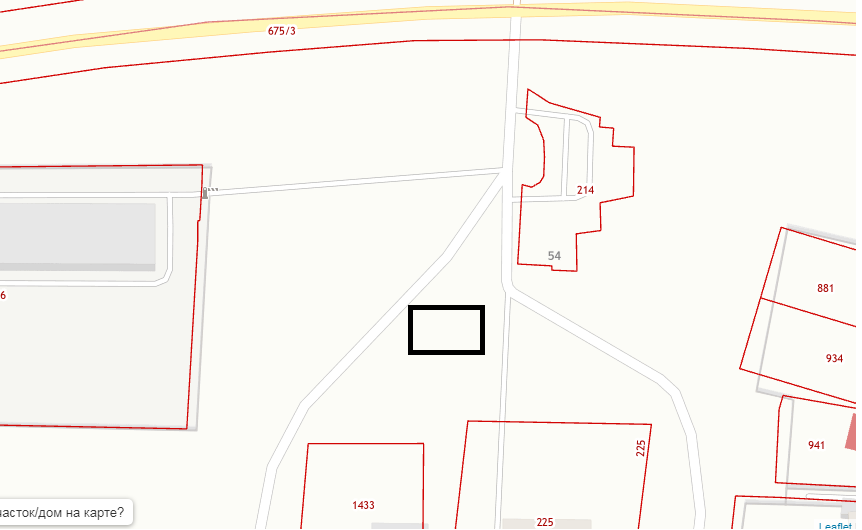 Приложение  2 к Договору №_________от «___»_______20____г.РАСЧЕТплатежей по ДоговоруСубъект торговли: ________________________________________________(наименование юр.лица, ф.и.о. ИП)Размер Платы по Договору в год определяется по следующей формуле:А= СУКСЗУ х К1х К2 х S х Кинф., где:А - Размер Платы по Договору в годСУКСЗУ - средний уровень кадастровой стоимости земель населенных пунктов по Лебяжьевскому муниципальному округу, соответствующий виду разрешенного использования для размещения объектов торговли, определяемый в соответствии с постановлением Правительства Курганской области, рублей/кв.м.;К1 – коэффициент учитывающий место расположения (местоположение) объекта (таблица №1)К2 – коэффициент учитывающий тип объекта (таблица №2)S - общая площадь места размещения нестационарного торгового объекта, кв.м.;Кинф.- коэффициент инфляции, предусмотренный федеральным законом о федеральном бюджете на очередной финансовый год и плановый период.                                                                                                                                    Таблица №1Таблица №2Размер Платы по Договору в год : А = 1013,18*1,2*1,3*20*1,055=   33350 рублей	Субъект торговли обязан равными долями ежеквартально, не позднее 10 дней по окончании каждого квартала (за исключением 4-го квартала, Плата за который вносится не позднее 10 декабря текущего года), вносить Плату на расчетный счет Уполномоченного органа. _____________А.Р.Барч                              _____________(____________________) Приложение 3 к аукционной документациидЗАЯВКА на участие в электронном аукционе на право заключения договора на размещение нестационарного торгового объекта (ЛОТ №_____)Заявительдля юридического лица:полное наименование ________________________________________________________________ ___________________________________________________________________________________для индивидуального предпринимателя:ФИО ______________________________________________________________________________ паспортные данные __________________________________________________________________сведения о месте жительства __________________________________________________________ ___________________________________________________________________________________ ИНН ______________________________________________________________________________ ОГРН _____________________________________________________________________________ телефон ___________________________________________________________________________ изучив документацию об аукционе и проект договора на размещение нестационарного торгового объекта, выражает готовность принять участие в аукционе на право заключения договора на размещение нестационарного торгового объекта по адресу:__________________________________________________________________________________________________________________.Заявитель ___________________________________________________________________________________(наименование, ФИО)- в случае признания победителем аукциона обязуется заключить договор на размещение нестационарного торгового объекта (далее - Договор) в соответствии с условиями и требованиями, установленными в аукционной документации;- в случае признания участником аукциона, сделавшим предпоследнее предложение о наибольшей цене права заключения Договора и уклонения победителя аукциона от заключения Договора обязуется заключить Договор в соответствии с условиями и требованиями, установленными в аукционной документации.	Заявитель подтверждает свое согласие, а также согласие представляемого лица  на обработку персональных данных. Заявитель гарантирует полноту и достоверность сведений, представленных в заявке, и обязуется безусловно соблюдать условия проведения аукциона.___________________ _________________________________________ ___________________             (Ф.И.О.)                               (должность (при наличии))                         (подпись)  Печать (при наличии)______________________Приложение 4 к аукционной документации                         В комиссию по проведению                         электронных торгов от _________________________________________________ (наименование юридического лица, ФИО индивидуального предпринимателя) ____________________________________________________ _____________________________________________________  (идентификационный номер налогоплательщика)_____________________________________________________(номер свидетельства о государственной регистрации и постановке на налоговый учет)_____________________________________________________ ( когда и кем выдано)юридический адрес или сведения о регистрации по месту жительства: __________________________________ ___________________________________________________ телефон _____________________________________________ ЗАЯВЛЕНИЕ об отсутствии решения о ликвидации заявителя  - юридического лица, об отсутствии решения арбитражного суда о признании заявителя – юридического лица, индивидуального предпринимателя банкротом и об открытии конкурсного производства, об отсутствии решения о приостановлении деятельности заявителя в порядке, предусмотренном Кодексом Российской Федерации об административных правонарушениях, об отсутствии задолженности по обязательным платежам в бюджет Лебяжьевского муниципального округа Курганской области за предыдущий календарный годСообщаю(ем), что в отношении_____________________________________________________ _________________________________________________________________________________   (наименование юридического лица или фамилия, имя, отчество  индивидуального предпринимателя)не проводится ликвидация и отсутствует решение арбитражного суда о признании банкротом и об открытии конкурсного производства;на день подачи настоящей заявки в порядке, предусмотренном Кодексом Российской Федерации об административных правонарушениях, деятельность не приостановлена;отсутствие у участника аукциона задолженности по обязательным платежам в бюджет города Кургана за предыдущий календарный год__________________    ________________________________     _____________________             (Ф.И.О.)                    (должность (при наличии))                           (подпись)  Печать (при наличии)УТВЕРЖДАЮ:                                                                                Глава Лебяжьевского                                                                                   муниципального округаКурганской области                                                                                                 ________________А.Р.Барч№ лотаАдресный ориентир торгового местаНомер в схеме НТО*Вид объектаСпециализация торгового объектаПлощадь объекта, кв.м.Срок действия ДоговораОриентировочно в 20 метрах на юго-запад от земельного участка 45:10:030102:214 28Нестационарный торговый объектпродовольственные и непродовольственные товары205 лет№ лотаАдресный ориентир торгового местаНачальная (минимальная) цена, руб. Задаток (25%) руб.Шаг аукциона5%1Ориентировочно в 20 метрах на юго-запад от земельного участка 45:10:030102:214 333508337,51667№ лотаАдресный ориентир торгового местаНомер в схеме НТО*Вид объектаСпециализация торгового объектаПлощадь объекта, кв.м.Срок действия ДоговораОриентировочно в 20 метрах на юго-запад от земельного участка 45:10:030102:214 28Нестационарный торговый объектпродовольственные и непродовольственные товары205 лет№ лотаАдресный ориентир торгового местаНачальная (минимальная) цена, руб. Задаток (25%) руб.Шаг аукциона5%1Ориентировочно в 20 метрах на юго-запад от земельного участка 45:10:030102:214 333508337,51667№ п/пМесто расположения объектаЗначение К11.р.п.Лебяжье1,22.с. Лопатки1,03.Другие населенные пункты Лебяжьевскогомуниципального округа0,8№ п/пТип объектаЗначение К21.Киоски, павильоны, открытые магазины, торговые автоматы, платежные терминалы, автомойки (контактная, бесконтактная), мобильные заправочные станции, автодромы, временные мастерские по ремонту автомобилей, предназначенные для выполнения шиномонтажных работ, летние площадки, пункты проката спортивного инвентаря, развлекательные детские аттракционы1,32.Места для реализации бахчевых культур, елочный базар, торговая палатка, общественный туалет (биотуалет), иные нестационарные (мобильные) объекты, передвижные сооружения (передвижные торговые объекты)1,13.автостоянки1,0Арендодатель:Администрация Лебяжьевского муниципального округаПочтовый адрес: 641500 Курганская область, р.п.Лебяжье, ул.Пушкина,14Юридический адрес: Курганская область, р.п.Лебяжье, ул.Пушкина,14Тел. 8(35237)9-08-78;9-08-67E-mail: 45t01102@kurganobl.ruИНН/КПП 4510032543/451001001ОГРН 1024501597340ОКТМО 37518000Субъект торговли: _________________________________________________________________________10. ПОДПИСИ СТОРОН ___________________А.Р.Барч                              _____________(____________________) № п/пМесто расположения объектаЗначение К11.р.п.Лебяжье1,22.с. Лопатки1,03.Другие населенные пункты Лебяжьевскогомуниципального округа0,8№ п/пТип объектаЗначение К21.Киоски, павильоны, открытые магазины, торговые автоматы, платежные терминалы, автомойки (контактная, бесконтактная), мобильные заправочные станции, автодромы, временные мастерские по ремонту автомобилей, предназначенные для выполнения шиномонтажных работ, летние площадки, пункты проката спортивного инвентаря, развлекательные детские аттракционы1,32.Места для реализации бахчевых культур, елочный базар, торговая палатка, общественный туалет (биотуалет), иные нестационарные (мобильные) объекты, передвижные сооружения (передвижные торговые объекты)1,13.автостоянки1,0Штамп предприятия Или фирменный бланк                  В комиссию по проведению                   электронных торгов